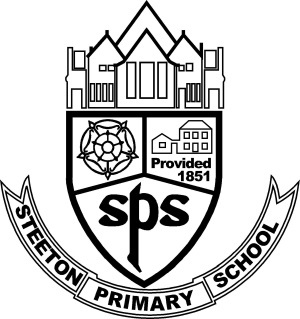 STEETON PRIMARY SCHOOL     Market Street, Steeton, Keighley, West Yorkshire, BD206NNTelephone: 01535 653315 Email:office@steeton.bradford.sch.ukWebsite: www.steeton.bradford.sch.ukExecutive Head teacher:  Mr. J. CooperHead of School:  Mr. K. WheelerFriday 5th November 2021Newsletter 9Dear Parents and CarersA very full on first week back. Thank you to Miss Akram for facilitating the Diwali Assembly on Monday. It was good to see children being able to explain how and why they celebrate Diwali to the whole school. An excellent example of the way our children respect others religious beliefs and share and celebrate our differences. The fund raising for Chester Zoo has continued over the last two weeks so please read the update as to where we are now. Thank you to all who have contributed so far.If you are going out to a bonfire or firework display, this weekend, I hope you have an enjoyable and safe time.AttendanceOur attendance from the 1st September has dipped to 94.3%. Again, this is mainly due to illness and a few bugs going around. Thankfully not Covid.Our target is 96%+.Let us keep striving for full attendance every day and get this percentage over 96%..Parents MeetingsParents consultation sessions are next week, w/c Monday 8th November. These will be zoom or phone appointments during the school day as per last year. Booking is now live on schoolping. Please make sure you have booked a slot.New Starters September 2022 Open MorningThis will take place on Wednesday 17th November 2021 9:30am – 11:30am. If you know of anyone who has a child who will be starting school next September, please encourage them to come along and see what a fantastic offer we have here at Steeton. Also any existing parents who have another child starting in September, please come along to share with prospective parents why you chose this school.Chester Zoo Fund RaisingThe Go Fund Me page set up by Edi’s mum, Samantha Cockshott, now stands at £1245.School ParentPay donations currently stands at £245.Amjid Ahmed and the charity Green Crescent UK presented us with a cheque for £300 after last Sunday’s Fun Day. Thanks to all who turned up and donated.Samuel (Yr 5) and Esmae (Yr1) Belfield have decided to take part in a local Park Run in November (along with mum and dad) and are collecting sponsorship for it. They have even produced a Promotional Video giving details of what they are raising the money for and how to donate. At the time of writing they have already raised £90. Please check it out by using the following link.   https://gofund.me/df04b0bb .  We have also had one coach sponsored by Mrs Kennedy’s Husband’s Company, Source, who are donating £500.Friends of the School have had a £500 donation given them to them to go towards the fund from Steeton with Eastburn Parish Council.Adding to this the contribution from local estate agent, Leightons https://leightonsestateagency.co.uk/of £174 we are nearly there.The grand total at the moment stands at £3054.Thank you to anyone who has contributed to these amounts in any way. In really shows the kindness and generosity of people in our school community. In the meantime, if you have any more fund-raising ideas, know any organisations or firms who could support/sponsor us or are able to fund raise on our behalf, please contact school.Book SaleThank you to all children who took the opportunity to buy books today. I will let you know next week how much money we have raised.Steeton Superstars This WeekSaplings:        Ronnie Robson       Aizah KamranSeedlings:       Isbah Khan         Alexander ElliotMaple:             Alec Bellas              Evaniya TomPlum:                Hasnain Abrar        Trishikha Karthik Willow:            Evaniya Sijo           Khadijah NoorElder:             Falaq Haleem          Mohammed HamzaFir:                Felicity Dore          Ubaid Ullah SiddiqueRowan:         Lewis Robson       Conan Delle RoseAsh:              Joseph Kennedy    Jacob O’Sullivan Holly:           M’ Rizwan Hussain     IbrahimNawazSilver Birch:       Eesa Ahmed       Ismail SulemanAfter School Clubs This Half TermWe still have spaces on many of the clubs. If you would like your child to take up a place I have reduced the cost to £10 for the next 5 weeks. Booking will go live today.Please check out all clubs and sign up by Monday 8th  NovemberUpcoming EventsRemembrance DayWe will mark Remembrance Day next Thursday with an assembly and a minute silence for reflection. Poppies will be on sale in school from Monday along with Poppy related items such as pencils, rullers and pencil sharpeners.Dog TrustThe Dogs Trust Charity will be coming in to speak to the children between Monday 15th and Thursday 18th November. They will visit each class and also present an assembly on a range of topics such as how to care for dogs and the role of dogs in modern society.Police VisitOn Wednesday 17th November, our PCSO Kristina Riley, will be coming to talk to our Year 6 children about the dangers of knife crime. If any parents require further information on this do not hesitate to contact me.Sporting SuccessMr Shaw Jr with support from Mrs Birtwistle have been ensuring our children are able to compete against other schools in the regionCross CountryAt the Cliffe Castle race yesterday evening. We did really well, Joseph Preston, Charlie Pollard and Conan Delle Rose came 3rd as a team. Their first ever race Jacob O’Sullivan came first as an individual.A big well done also to Violet Taylor, Scarlett Cocker, Christina Joshua, Felicity Dore, Rahyaan Murtaza, Poppy Chapman and Hawwa KamranSkippingWe sent a team of four to take part in skipping workshops at Bradford Grammar School and were asked to demonstrate skills to rest of schools.BasketballWe sent a team of seven to take part in a Basketball Festival at South Craven School. This consisted of a series of workshops using basketball skills cumulating in short games          I will keep you updated about future results events.In Term Holiday RequestsAs stated on the Bradford Schools Online website “Parents should not take their children out of school without first seeking the schools permission.  Families do not have a right to take their children out of school for the purposes of family holidays or trips abroad. Parents should always speak to the school prior to any absence to discuss any information that they feel should be taken into consideration by the Headteacher in deciding whether to authorise the absence.”The DfE guidance instructs Headteachers NOT to authorise leave of absence in term time. Permission for this type of absence should only be granted in the most exceptional circumstance.If you are requesting to take your child out of school during term time, please contact Mrs Simpson at the school Office or email the school office and you will be sent a Request Form that needs returning to school.Café parkingI know some parents do park in the local café carpark when dropping children of in the morning. I have spoken to Debbie the owner, this week. She said whilst she does not mind this as long as there is space she has asked me to point out a few things. Please use the top of the car park to park when dropping off children. Please only use the left-hand side (going up) to park and not double park on the right. She has had customers who drive lorries and vans being unable to access the car park due to double parking and blocking of routes. Also, please do not block the path way at the back of the building as this is needed for vehicle access.Debbie is aware of the limited parking in Steeton and wants to help but will have to reconsider use if inconsiderate parking continues.End of School DayIt is becoming smoother and quicker with the majority of parents waiting patiently for children to be handed over.With the wet weather and onset of darker evenings it is more important that we all play a part in ensuring children are handed over safely.Flu Vaccine-ReminderIf you haven’t done so already, please could you return Flu Vaccine forms ASAP.Lost PropertyWe have a growing amount of lost property in school including coats. All these items are un named so it makes it difficult to return to the rightful owner. They will be available inside the main gate each Monday morning to give you a chance to claim your items back.Inclusion and Welfare OfficerMrs Kennedy is available everyday if you need any advice or support on areas such as attendance, behaviour, benefits, Pupil Premium Support, Agency Support, Parental Support. Please do not hesitate to contact her either by phoning or email or a quick chat at drop off/pick up time.Car Parking in localityPlease continue to park and drive carefully and legally around school and the surrounding roads for the safety of the whole school community and local residents.Just a reminder that the car park by the main school gate is for staff only. This is coned off in the afternoon. Please do not stand within this coned off area or allow children to play/enter the carpark.I thank you for future cooperation in this matter.Free School MealsIf you claim Income Support, Universal Credit or have are on a low income, your child may be eligible for Free School Meals.Benefits include:Free school meals for your child regardless of what year they are inSubsidised or free school tripsVouchers towards the costs of school uniformFree school milkFree music lessons within schoolA grant for school for activities and resourcesApplying is easy and all online. You do not need to send in any documentation. All you need is your address, National Insurance number and dates of birth for people living in your house hold. You will receive an instant response.You can apply through Mrs Kennedy, who can complete the application with you either over the phone or in person.ORYou can apply yourself using an online form. Go to: www.bradford.gov.uk/benefits/applying-for-benefits/free-school-mealsIf you think you might be eligible, please speak to Mrs Kennedy, who can help you apply and give you further information.SCHOOLPING and WebsitePlease contact school if you are having trouble accessing Schoolping especially if you are a new parent. We send all our letters and messages out to you using ping as well as updates on children’s work and achievments.Please continue to use the school website. We will continue to strive  to update it as regularly as possible.  If you go to the parents section and scroll down to letters, you will be able to see all the letters that have gone home.Follow us on Twitter!Our School Twitter account is updated regularly and we want more followers. Keep up to date with breaking news of the exciting events happening in school by following us on @SteetonPrimary.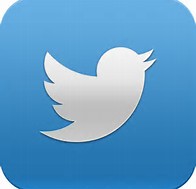 Tweets can also be viewed on the school website: www.steeton.bradford.sch.uk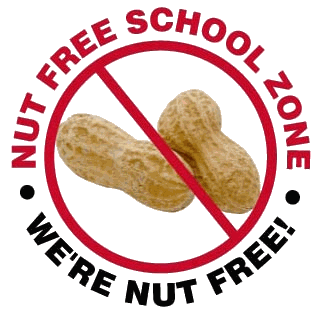 People who suffer from nut allergies can develop a severe, potentially life-threatening allergic reaction. We have a number of children to who this applies.If someone has a nut allergy it is not just eating nuts that can cause a severe reaction, just being touched on the skin or smelling the breath of someone who has had nuts or a product containing nuts can trigger anaphylactic shock (which can cause breathing and swallowing difficulties).We cannot have nuts in school in any form. So please can we ask that you have no nut products in the lunch boxes. For example Peanut butter sandwiches Chocolate spreads Some cereal bars Some granola bars Cakes that contain nuts Biscuits / Cookies that contain nuts Peanut butter cakes Food with Satay Sauces.This list is not exhaustive, so please check the packaging of products closely.I know if this was your child, you would expect that we all help, especially as it is a life-threatening condition.If you have any questions, please do not hesitate to speak to a member of staff.I hope everyone has a good, safe weekend.     Mr K. Wheeler